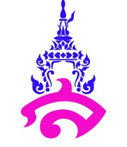 					    แผนการจัดการเรียนรู้ที่ ๓
หน่วยการเรียนรู้ที่ ๓							เรื่อง มัทนะพาธา
แผนการจัดการเรียนรู้ เรื่อง นาฏการบทบาทสมมุติ			จำนวน  ๑  คาบ  
ผู้สอน อาจารย์จารุวัลย์  พิมผนวชมาตรฐานการเรียนรู้/ตัวชี้วัด
 	มาตรฐาน  
 		มาตรฐาน ท ๕.๑	เข้าใจและแสดงความคิดเห็น วิจารณ์วรรณคดีและวรรณกรรมไทย		              		อย่างเห็นคุณค่า และนำมาประยุกต์ใช้ในชีวิตจริง
 	ตัวชี้วัด		ท ๕.๑ ม. ๔-๖/๑ 	วิเคราะห์และวิจารณ์วรรณคดีและวรรณกรรมตามหลักการวิจารณ์					เบื้องต้น		ท ๕.๑ ม. ๔-๖/๒ 	วิเคราะห์ลักษณะเด่นของวรรณคดีเชื่อมโยงกับการเรียนรู้				ทางประวัติศาสตร์และวิถีชีวิตของสังคมในอดีต		ท ๕.๑ ม. ๔-๖/๓ 	วิเคราะห์และประเมินคุณค่าด้านวรรณศิลป์ของวรรณคดีและวรรณกรรม					ในฐานะที่เป็นมรดกทางวัฒนธรรมของชาติ		ท ๕.๑ ม. ๔-๖/๔ 	สังเคราะห์ข้อคิดจากวรรณคดีและวรรณกรรมเพื่อนำไปประยุกต์ใช้					ในชีวิตจริงจุดประสงค์การเรียนรู้
 		๑. เข้าใจเนื้อเรื่องบทละครพูดคำฉันท์ เรื่อง มัทนะพาธา 		๒. แสดงบทบาทสมมุติโดยถ่ายทอดเรื่องที่อ่านได้ถูกต้อง เหมาะสม 		๓. เห็นความสำคัญของการถ่ายทอดวรรณคดีไทย สาระสำคัญ
 		การแสดงบทบาทสมมุติทำให้เข้าใจเนื้อเรื่องและข้อคิดของวรรณคดีได้ดียิ่งขึ้น
สาระการเรียนรู้		๑. ความรู้	        	การแสดงบทบาทสมมุติ			๒. ทักษะ/กระบวนการ/กระบวนการคิด			การให้เหตุผล การสังเคราะห์ การปฏิบัติ/การสาธิต  การประยุกต์/การปรับปรุง  การประเมินค่า  การสรุปความรู้		๓. คุณลักษณะอันพึงประสงค์			ซื่อสัตย์สุจริต  มีวินัย  ใฝ่เรียนรู้  มุ่งมั่นในการทำงาน  รักความเป็นไทย		๔.  สมรรถนะสำคัญของผู้เรียน  			ความสามารถในการสื่อสาร  ความสามารถในการคิด  ความสามารถในการแก้ปัญหาความสามารถในการใช้ทักษะชีวิตหลักฐานการเรียนรู้		การแสดงบทบาทสมมุติตามบทละครพูดคำฉันท์ เรื่อง มัทนะพาธาการวัดและการประเมินผลการเรียนรู้ 		๑. วิธีการวัดและประเมินผล           	๑) สังเกตพฤติกรรมของนักเรียนในการเข้าร่วมกิจกรรม             	๒) สังเกตพฤติกรรมของนักเรียนในการเข้าร่วมกิจกรรมกลุ่ม            	๓) ตรวจผลงานของนักเรียน		๒. เครื่องมือ             	๑) แบบสังเกตพฤติกรรมการเข้าร่วมกิจกรรม            	๒) แบบสังเกตพฤติกรรมการเข้าร่วมกิจกรรมกลุ่ม         	๓. เกณฑ์การประเมิน            	๑) การประเมินพฤติกรรมการเข้าร่วมกิจกรรม                       	ผ่านตั้งแต่  ๒  รายการ  ถือว่า  ผ่าน                          	ผ่าน	   ๑  รายการ  ถือว่า  ไม่ผ่าน            	๒)    การประเมินพฤติกรรมการเข้าร่วมกิจกรรมกลุ่ม                          	คะแนน	๙-๑๐	ระดับ	ดีมาก                         		คะแนน	๗-๘	ระดับ	ดี                          	คะแนน	๕-๖	ระดับ	พอใช้                          	คะแนน	๐-๔	ระดับ	ควรปรับปรุง การจัดกิจกรรมการเรียนรู้		กิจกรรมนำเข้าสู่บทเรียน		๑.	ให้นักเรียนร่วมกันแสดงความคิดเห็น โดยครูใช้คำถามท้าทาย ดังนี้  			การแสดงบทบาทสมมุตินักเรียนต้องมีทักษะอะไรบ้าง		๒. ให้นักเรียนดูภาพตัวละครจากบทละครพูดคำฉันท์ เรื่อง มัทนะพาธา แล้วสนทนาเกี่ยวกับลักษณะนิสัยของตัวละคร				กิจกรรมพัฒนาผู้เรียน		๓. ให้นักเรียนแบ่งกลุ่ม  ๕  กลุ่ม  ส่งตัวแทนจับฉลากเนื้อหาที่ครูมอบหมาย  วิเคราะห์เนื้อเรื่อง และตัวละครในบทละครพูดคำฉันท์ เรื่อง มัทนะพาธา คือ			๑) เทพบุตรสุเทษณ์  		๒) วิทยาธรมายาวิน			๓) เทพธิดามัทนา			๔) ท้าวชัยเสน			๕) พระนางจัณฑี			ตัวแทนกลุ่มออกมานำเสนอหน้าชั้นเรียน ครูและนักเรียนร่วมกันตรวจสอบความถูกต้อง		๔. ให้นักเรียนแต่ละกลุ่มเขียนบทละครและแสดงบทบาทสมมุติตามเนื้อเรื่อง จากนั้นครูและนักเรียนร่วมกันประเมินผลงาน		 	 		ขั้นสรุปกิจกรรมการเรียนรู้	
	 	๕. ให้นักเรียนและครูร่วมกันสรุปความรู้ ดังนี้ 		    การแสดงบทบาทสมมุติทำให้เข้าใจเนื้อเรื่องและข้อคิดของวรรณคดีได้ดียิ่งขึ้นสื่อการเรียนรู้	
		อุปกรณ์ประกอบการแสดงบทบาทสมมุติ	ข้อเสนอแนะของผู้บริหารสถานศึกษา....................................................................................................................................................................................................................................................................................................................................................................................................................................................................................................................................................................................................................................................................................................................................................................................................................................................................................................................................................................................................................................................................................................................................................................................................................................................................................................................................................................................................................................................................................................................................................................................................................................................................................................................................................................................................................................................................................................................................................................................................................................................................................................................................................................................................................................................................................................................................................................................................................................................................................................................................................................................................................................................................................................................................................................................................................................................................................................................................................................................................................................................................................................................................................................................................................................................................................................................................................................................................................................................................................................................................................................................................................................................................................................................................................................................................................................................................................................................................................................................ลงชื่อ..........................................................................ผู้บริหารสถานศึกษา 		     (.........................................................................)บันทึกผลการจัดกิจกรรมการเรียนรู้ 	๑. ผลการสอน	
....................................................................................................................................................................................................................................................................................................................................................................................................................................................................................................................................................................................................................................................................................................................................................................................................................................................................................................................................................................................................................................................................................         ๒. ปัญหา/อุปสรรค	
....................................................................................................................................................................................................................................................................................................................................................................................................................................................................................................................................................................................................................................................................................................................................................................................................................................................................................................................................................................................................................................................................................         ๓. ข้อเสนอแนะ/แนวทางแก้ไข	  
........................................................................................................................................................................................................................................................................................................................................................................................................................................................................................................................................................................................................................................................................................................................
............................................................................................................................................................................................................................................................................................................................................................ลงชื่อ.....................................................ครูผู้สอน  						 		(นางสาวจารุวัลย์  พิมผนวช)